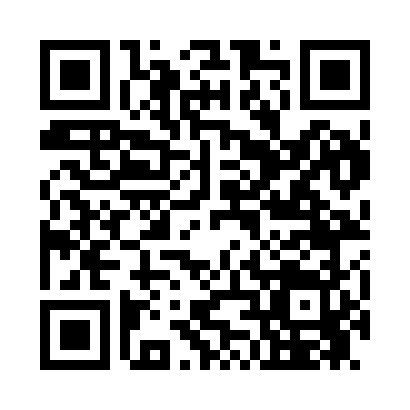 Prayer times for Corona Park, South Carolina, USAWed 1 May 2024 - Fri 31 May 2024High Latitude Method: Angle Based RulePrayer Calculation Method: Islamic Society of North AmericaAsar Calculation Method: ShafiPrayer times provided by https://www.salahtimes.comDateDayFajrSunriseDhuhrAsrMaghribIsha1Wed5:206:341:205:028:079:222Thu5:186:331:205:028:079:233Fri5:176:321:205:028:089:244Sat5:166:321:205:028:099:255Sun5:156:311:205:038:109:266Mon5:146:301:205:038:109:277Tue5:136:291:205:038:119:288Wed5:126:281:205:038:129:299Thu5:106:271:205:038:139:3010Fri5:096:261:205:038:149:3111Sat5:086:251:205:038:149:3212Sun5:076:251:205:038:159:3313Mon5:066:241:205:038:169:3414Tue5:056:231:205:038:169:3515Wed5:046:221:205:038:179:3516Thu5:036:221:205:038:189:3617Fri5:036:211:205:038:199:3718Sat5:026:211:205:038:199:3819Sun5:016:201:205:048:209:3920Mon5:006:191:205:048:219:4021Tue4:596:191:205:048:219:4122Wed4:586:181:205:048:229:4223Thu4:586:181:205:048:239:4324Fri4:576:171:205:048:249:4425Sat4:566:171:205:048:249:4526Sun4:566:161:205:048:259:4627Mon4:556:161:215:058:259:4628Tue4:546:151:215:058:269:4729Wed4:546:151:215:058:279:4830Thu4:536:151:215:058:279:4931Fri4:536:141:215:058:289:50